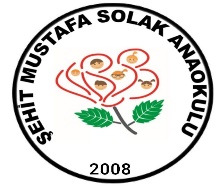 ŞEHİT MUSTAFA SOLAK ANAOKULU GÜVENLİ İNTERNET OKULU POLİTİKASIOkul personeli ve öğrencilerin fotoğrafları ve kişisel bilgileri, halka açık ortamlarda internette yayınlanamaz.Velinin ve okul idaresinin yazılı izni olmaksızın çocuklara ait fotoğraf ve videolar etkinliklerde ve sosyal medyada kullanılamaz.Projelere katılacak her öğrencinin ailesinden veli izin formu alınır.Yayınlanan öğrencilerin yüzleri ile video ve fotoğraf çekilemez.Öğretmenler youtube'a fotoğraf yüklerken liste dışı ayarını seçmelidir.Öğrenciler okulda proje için sadece Milli Eğitim Bakanlığı denetiminde internet ağını kullanabilirler.Proje için dahi olsa okulda sadece öğretmenin kayıt cihazları kullanılabilir.Okulumuzda Güvenli İnternet Günü kutlanmaktadır.Güvenli İnternet Günü kapsamında Şubat ayı içerisinde veli ve öğrencilere yönelik bilgilendirme toplantıları yapılmaktadır. Bilgi İletişim ve İletişim Kurumu (BTK) yetkilileri, öğrenci, veli ve okul personeline bilgi verilir. Güvenli internet ve taşınabilir mobil cihazların kullanımına yönelik pano, afiş ve broşürler hazırlanır. Güvenli internet günü her sınıfta çeşitli etkinliklerle kutlanmaktadır.Güvenlik politikamız Milli Eğitim Bakanlığı tarafından yayınlanan güvenli internet çerçevesi içindedir.Okuldaki herkes sosyal medyada fotoğraf ve video içeriği paylaşmanın etkilerini bildiğinden, öğrencilerin tam adı, yaşı veya diğer kişisel bilgileri fotoğrafla birlikte web sitesinde yayınlanmaz.Okulumuzda E güvenlik komisyonu kurulmuştur. E güvenliği ile ilgili çalışmalar komisyon tarafından düzenli olarak yapılmaktadır. Tüm okul personeli ve veliler güvenliğin sağlanmasından sorumludur.Güvenlikle ilgili yaş gruplarına uygun etkinlikler ve materyaller tasarlanarak eğitim programımıza dâhil edilir.Okulumuzun güvenlik politikası her eğitim-öğretim yılı başında oluşturularak tüm personel ve velilere bilgi verilerek imzalanır. E güvenlik politikası gerektiği gibi güncellenir.Güvenlik sorunlarının okul yönetimine zamanında bildirilmesi zorunludur.